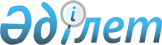 Некоторые вопросы административно-территориального устройства города Аксу Павлодарской областиПостановление Правительства Республики Казахстан от 20 января 2001 года N 85

      В соответствии со статьей 11 Закона Республики Казахстан от 8 декабря 1993 года Z934200_ "Об административно-территориальном устройстве Республики Казахстан" Правительство Республики Казахстан постановляет: 

      1. Согласиться с совместным решением Павлодарского областного маслихата и акима Павлодарской области от 22 сентября 2000 года об изменении границ Достыкского и Жолкудукского сельских округов города Аксу Павлодарской области согласно приложению.     2. Настоящее постановление вступает в силу со дня подписания.     Премьер-Министр  Республики Казахстан                                                     Приложение                                           к постановлению Правительства                                                Республики Казахстан                                            от 20 января 2001 года N 85                          (см. бумажный вариант)     Парамоновский сельский округ включается в состав Достыкского сельского округа.     Приозерный сельский округ включается в состав Жолкудукского сельского округа.(Специалисты: Склярова И.В.,              Мартина Н.А.)                    
					© 2012. РГП на ПХВ «Институт законодательства и правовой информации Республики Казахстан» Министерства юстиции Республики Казахстан
				